MARSZAŁEK WOJEWÓDZTWA PODKARPACKIEGO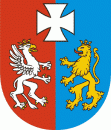 OS-I.7222.10.20.2014.MD					           Rzeszów, 2014-12-05DECYZJADziałając z urzędu na podstawie: art. 163 ustawy z dnia 14 czerwca 1960 r. Kodeks postępowania administracyjnego (t.j. Dz. U. z 2013r. poz. 267 ze zm.), w związku z art. 28 
ust. 2 ustawy z dnia 11 lipca 2014r. o zmianie ustawy – Prawo ochrony środowiska oraz niektórych innych ustaw (Dz. U. z 2014r. poz. 1101), art. 378 ust. 2a pkt. 1 ustawy z dnia 27 kwietnia 2001r. Prawo ochrony środowiska (t. j. Dz. U. z 2013r. poz.1232. ze zm.), w związku z § 2 ust. 1 pkt. 47 rozporządzenia Rady Ministrów z dnia 9 listopada 2010 r. w sprawie przedsięwzięć mogących znacząco oddziaływać na środowisko (Dz. U. Nr 213 poz. 1397 ze zm.), orzekamI. Zmieniam decyzję Wojewody Podkarpackiego z dnia 05.11.2007r., 
znak: ŚR.IV-6618-4/14/07, zmienioną decyzjami Marszałka Województwa Podkarpackiego z dnia 11.09.2008r., znak: RŚ.VI.7660/27-6/08, z dnia 30.01.2009r., znak: RŚ.VI.MD.7660/27-10/08, z dnia 21.09.2009r., znak: RŚ.VI.MD.7660/24-8/09, z dnia 10.06.2010r., znak: RŚ.VI.MD.7660/25-6/10, z dnia 09.06.2011r., znak: OS-I.7222.37.1.2011.MD, z dnia 22.10.2012r., znak: 
OS-I.7222.10.10.2012.MD, z dnia 03.03.2014r., znak: OS-I.7222.28.18.2013.MD, 
oraz z dnia 07.11.2014r., znak: OS-I.7222.10.17.2014.MD, którą udzielono Zakładom Usługowym „Południe” Sp. z o.o. w Krakowie, ul. Lubicz 14, 
31-504 Kraków (dawniej Zakład Usług Komunalnych w Przemyślu Sp. z o.o., 
ul. Piastowska 22, 37-700 Przemyśl) pozwolenia zintegrowanego na prowadzenie instalacji do składowania odpadów, z wyłączeniem odpadów obojętnych, 
o zdolności przyjmowania ponad 10 ton odpadów na dobę i całkowitej pojemności ponad 25 000 ton, zlokalizowanej w Przemyślu, w następujący sposób: I.1. Po punkcie XI. dodaję nowy punkt XI.A. o brzmieniu:„XI.A. Wymagania zapewniające ochronę gleby, ziemi i wód gruntowych, 
w tym środki mające na celu zapobieganie emisjom do gleby ziemi i wód gruntowych oraz sposób ich systematycznego nadzorowania.XI.A.1. Każdy rodzaj odpadów będzie magazynowany w sposób selektywny 
w odpowiednich boksach garażowych, kontenerach lub pojemnikach z materiału odpornego na działanie składników umieszczonego w nich odpadu lub luzem 
w wyznaczonych, oznakowanych miejscach w sposób uniemożliwiający ich negatywne oddziaływanie na środowisko i zabezpieczający przed oddziaływaniem czynników atmosferycznych oraz uniemożliwiający dostęp do nich osób nieupoważnionych. Wszystkie miejsca magazynowania odpadów będą posiadały utwardzoną, szczelną powierzchnię oraz zapas sorbentów do likwidacji ewentualnych wycieków. Nie będą przekraczane pojemności boksów garażowych, kontenerów i pojemników.  XI.A.2. Transport odpadów odbywać się będzie w sposób uniemożliwiający przypadkowe rozproszenie. Prowadzony przeładunek odpadów nie będzie powodować ich rozlania czy rozpylenia i skażenia gleby, ziemi i wód gruntowych.XI.A.3. Powierzchnie komunikacyjne przy obiektach i placach do magazynowania odpadów oraz drogi wewnętrzne będą utwardzone.XI.A.4. Przygotowywanie odpadów wykorzystywanych w procesie odzysku prowadzone będzie na powierzchni szczelnej.XI.A.5. Wyładunek i składowanie odpadów odbywać się będzie wyłącznie na wyznaczonych działkach roboczych. Odpady poddawane będą optymalnemu zagęszczaniu celem zminimalizowania osiadania. Czynności związane 
z lokowaniem odpadów w niecce prowadzone będą w sposób minimalizujący emisję wtórną. Stosowane będą zabezpieczenia mające na celu niedopuszczenie do rozwiewania frakcji lekkich odpadów poza teren eksploatowanej kwatery lub składowiska.XI.A.6. W początkowym okresie eksploatacji każdej nowej kwatery zachowana będzie szczególna ostrożność celem niedopuszczenia do uszkodzenia warstwy ochronnej uszczelnienia i drenażu.XI.A.7. Odcieki gromadzone będą w szczelnych, bezodpływowych zbiornikach. Prowadzone będą systematyczne kontrole stanu napełniania zbiorników przeznaczonych do gromadzenia odcieków oraz brodzika dezynfekcyjnego. 
Zapewniona będzie odpowiednia częstotliwość ich opróżniania,  mająca na celu niedopuszczenie przedostania się wód odciekowych do gleby, ziemi i wód gruntowych. XI.A.8. Prowadzone będą systematyczne kontrole szczelności oraz drożności wszystkich urządzeń odwadniających składowisko a także systematyczne kontrole ilości i jakości odprowadzanych wód mające na celu niedopuszczenie do zanieczyszczenia gleby, ziemi i wód gruntowych. XI.A.9. Prowadzony będzie systematyczny nadzór technologiczny 
i specjalistyczny nad pracą instalacji oraz stanem technicznym wszystkich urządzeń wchodzących w skład instalacji, włącznie z kontrolą uszczelnienia składowiska 
i jego odgazowaniem mający na celu wykrycie ewentualnych usterek, nieszczelności, niedrożności oraz przypadków wystąpienia niekontrolowanych wycieków. XI.A.10. Prowadzony  będzie stały monitoring poziomu i jakości wód podziemnych 
w piezometrach zlokalizowanych wokół składowiska mający na celu niedopuszczenie do wystąpienia niekontrolowanych zanieczyszczeń środowiska wodno-gruntowego oraz gleby.XI.A.11. Prowadzone będą systematyczne kontrole stanu technicznego skarp 
i obwałowań składowiska mające na celu wykrycie ewentualnych uszkodzeń, niestabilności  i przemieszczeń. XI.A.12. Wszystkie urządzenia związane z poborem wody i odprowadzaniem ścieków oraz wód opadowo-roztopowych będą utrzymywane we właściwym stanie technicznym. XI.A.13. Prowadzony będzie systematyczny nadzór przez pracowników znajdujących się na danym stanowisku nad zapewnieniem właściwej ochrony gleb, wód gruntowych i ziemi poprzez codzienną obserwację i sprawdzanie czy nie doszło do wycieku, w szczególność w przypadku zbiorników magazynowych odpadów płynnych i półpłynnych, czy znajduje się odpowiednia ilość sorbentów, czy nie nastąpiło uszkodzenie urządzeń produkcyjnych.”I.2. Po punkcie XII. dodaję nowy punkt  XII.A. o brzmieniu:„XII.A. Zakres, sposób i termin przekazywania organowi właściwemu do wydania pozwolenia i wojewódzkiemu inspektorowi ochrony środowiska informacji pozwalającej na przeprowadzenie oceny zgodności z warunkami określonymi w pozwoleniu.XII.A.1. Zestawienie roczne rodzajów i ilości odpadów przetwarzanych przez składowanie i odzyskiwanych w instalacji oraz ilości wytworzonych odpadów należy przedłożyć do Marszałka Województwa Podkarpackiego i Podkarpackiego Wojewódzkiego Inspektora Ochrony Środowiska do dnia 31 marca danego roku 
za rok poprzedni.XII.A.2. Zestawienie roczne zużycia surowców, materiałów i paliw w instalacji 
w ciągu roku należy przedstawić Marszałkowi Województwa Podkarpackiego 
i Podkarpackiemu Wojewódzkiemu Inspektorowi Ochrony Środowiska do dnia 
31 marca danego roku za rok poprzedni.”I.3. Punt XIII. decyzji określający termin obowiązywania pozwolenia otrzymuje brzmienie:„XIII. Pozwolenie jest wydane na czas nieoznaczony.”II. Pozostałe warunki decyzji pozostają bez zmian.UzasadnienieW dniu 5 września 2014 r. weszła w życie ustawa z dnia 11 lipca 2014 r. 
o zmianie ustawy – Prawo ochrony środowiska oraz niektórych innych ustaw 
(Dz. U. z 2014 r. poz. 1101), wdrążająca zapisy Dyrektywy Parlamentu Europejskiego i Rady 2010/75/UE z dnia 24 listopada 2010 roku w sprawie emisji przemysłowych. Zgodnie z treścią art. 28 ust. 2 ustawy z dnia 11 lipca 2014r. o zmianie ustawy – Prawo ochrony środowiska oraz niektórych innych ustaw (Dz. U. z 2014r. poz. 1101), organ właściwy do wydania pozwolenia zintegrowanego, dla instalacji, które były eksploatowane w dniu wejścia w życie nowych przepisów wykonawczych wydanych na podstawie art. 201 ust. 2 ustawy Pos (tj. dotyczących instalacji mogących powodować znaczące zanieczyszczenie poszczególnych elementów przyrodniczych albo środowiska jako całości) oraz będą nadal objęte obowiązkiem uzyskania pozwolenia zintegrowanego:zmienia z urzędu, w zakresie czasu, na jaki zostały wydane, analizuje, i jeżeli to konieczne, zmienia z urzędu, w celu dostosowania 
do wymagań wynikających z przepisów art. 211 ust. 5 (zgodność monitoringu z konkluzjami BAT) i ust. 6 pkt 3 (ochrona powierzchni ziemi) 
i 12 (dodatkowe obowiązki sprawozdawcze) ustawy, o której mowa w art. 1
w brzmieniu nadanym ustawą zmieniającą Prawo ochrony środowiska.w terminie 3 miesięcy od dnia wejścia w życie nowych przepisów wykonawczych 
o których mowa na wstępie. Uwzględniając powyższe, pismem z dnia 10 listopada 2014r., znak: OS.I.7222.10.20.2014.MD wszczęte zostało z urzędu postępowanie w sprawie zmiany decyzji Wojewody Podkarpackiego z dnia 05.11.2007r., znak: ŚR.IV-6618-4/14/07, zmienionej decyzjami Marszałka Województwa Podkarpackiego z dnia 11.09.2008r., znak: RŚ.VI.7660/27-6/08, z dnia 30.01.2009r., znak: RŚ.VI.MD.7660/27-10/08, z dnia 21.09.2009r., znak: RŚ.VI.MD.7660/24-8/09, 
z dnia 10.06.2010r., znak: RŚ.VI.MD.7660/25-6/10, z dnia 09.06.2011r., znak: 
OS-I.7222.37.1.2011.MD, z dnia 22.10.2012r., znak: OS-I.7222.10.10.2012.MD, 
z dnia 03.03.2014r., znak: OS-I.7222.28.18.2013.MD, oraz z dnia 07.11.2014r., znak: OS-I.7222.10.17.2014.MD, którą udzielono Zakładom Usługowym „Południe” Sp. z o.o. w Krakowie, ul. Lubicz 14, 31-504 Kraków (dawniej Zakład Usług Komunalnych w Przemyślu Sp. z o.o., ul. Piastowska 22, 37-700 Przemyśl) pozwolenia zintegrowanego na prowadzenie instalacji do składowania odpadów, 
z wyłączeniem odpadów obojętnych, o zdolności przyjmowania ponad 10 ton odpadów na dobę i całkowitej pojemności ponad 25 000 ton, zlokalizowanej 
w Przemyślu.Przedmiotowa instalacja, na podstawie § 2 ust. 1 pkt 47 rozporządzenia Rady Ministrów z dnia 9 listopada 2010r. w sprawie przedsięwzięć mogących znacząco oddziaływać na środowisko (Dz. U. Nr 213 poz. 1397 ze zm.) zaliczana jest do przedsięwzięć mogących znacząco oddziaływać na środowisko, 
w rozumieniu ustawy z dnia 3 października 2008 r. o udostępnianiu informacji 
o środowisku i jego ochronie, udziale społeczeństwa w ochronie środowiska oraz 
o ocenach oddziaływania na środowisko. Tym samym, zgodnie z art. 183 w związku z art. 378 ust. 2 a pkt. 1 ustawy Prawo ochrony środowiska, organem właściwym do wydania i zmiany pozwolenia jest marszałek województwa. W dniu 5 września 2014 r. weszło w życie Rozporządzenie Ministra Środowiska z dnia 27 sierpnia 2014r. w sprawie rodzajów instalacji mogących powodować znaczne zanieczyszczenie poszczególnych elementów przyrodniczych albo środowiska jako całości (Dz. U. z 2014r. poz. 1169) powodując konieczność dokonania zmian we wszystkich obowiązujących pozwoleniach zintegrowanych.Z uwagi na powyższe przeprowadzono analizę warunków pozwolenia zintegrowanego w zakresie konieczności nałożenia dodatkowych wymagań ochrony  powierzchni ziemi, zgodności prowadzonego przez zarządzającego instalacją  monitoringu z wymogami dokumentów referencyjnych, konieczności nałożenia dodatkowych obowiązków sprawozdawczych.W trakcie analizy ustalono:1) Dla przedmiotowej instalacji zakres i sposób monitorowania emisji jest zgodny 
z wymaganiami określonymi w dokumentach referencyjnych. Nie są konieczne zmiany warunków pozwolenia w tym zakresie.2) Pozwolenie zintegrowane zawiera wymogi związane z ochroną gleby, powierzchni ziemi i wód gruntowych, są one nierozerwalnie związane z innymi wymaganiami zawartymi w pozwoleniu. Mając na uwadze, iż znowelizowane przepisy ustawy nakładają obowiązek wprowadzenia szczegółowo zapisów dotyczących ochrony  gleb i ziemi w każdym pozwoleniu, należało niniejszą decyzją wprowadzić dodatkowy punkt o omawianej treści i w nim zamieścić znajdujące się w pozwoleniu, w innym miejscu, wymagania zapewniające właściwą ochronę wymienionych komponentów środowiska. Ponadto uzupełniono zapisy o środki mające na celu zapobieganie takim emisjom oraz sposób ich systematycznego nadzorowania.3) Znowelizowana ustawa nakłada również obowiązek wprowadzenia do zapisów pozwolenia dodatkowych obowiązków sprawozdawczych. W związku z powyższym,zgodnie z wymogami art. 211 ust. 6 w/w ustawy niniejszą decyzją zobowiązano prowadzącego instalacje do przesyłania rocznych informacji pozwalających na przeprowadzenie oceny zgodności z warunkami określonymi w pozwoleniu.  Ponadto zgodnie z wymogami art. 188 ust. 1 znowelizowanej ustawy Poś należało zmienić czas obowiązywania pozwolenia zintegrowanego. Tym samym pozwolenie zintegrowane jest wydawane na czas nieoznaczony.Zgodnie z art. 10 § 1 ustawy Kpa organ zapewnił stronie czynny udział 
w każdym stadium postępowania, a przed wydaniem decyzji umożliwił wypowiedzenie się co do zebranych materiałów. Wprowadzenie w decyzji zmian z urzędu zgodnie z art. 163 ustawy Kpa, wynika z obowiązujących przepisów ochrony środowiska. Biorąc pod uwagę powyższe oraz to, że za zmianą przedmiotowej decyzji przemawiają przepisy szczególne orzeczono jak w osnowie.PouczenieOd niniejszej decyzji służy odwołanie do Ministra Środowiska za pośrednictwem Marszałka Województwa Podkarpackiego w terminie 14 dni od dnia otrzymania decyzji. Odwołanie należy składać w dwóch egzemplarzach.Otrzymują:  Zakłady Usługowe „Południe” Sp. z o.o., w Krakowie, ul. Lubicz 14, 31-504 Kraków  OS-I. a/a